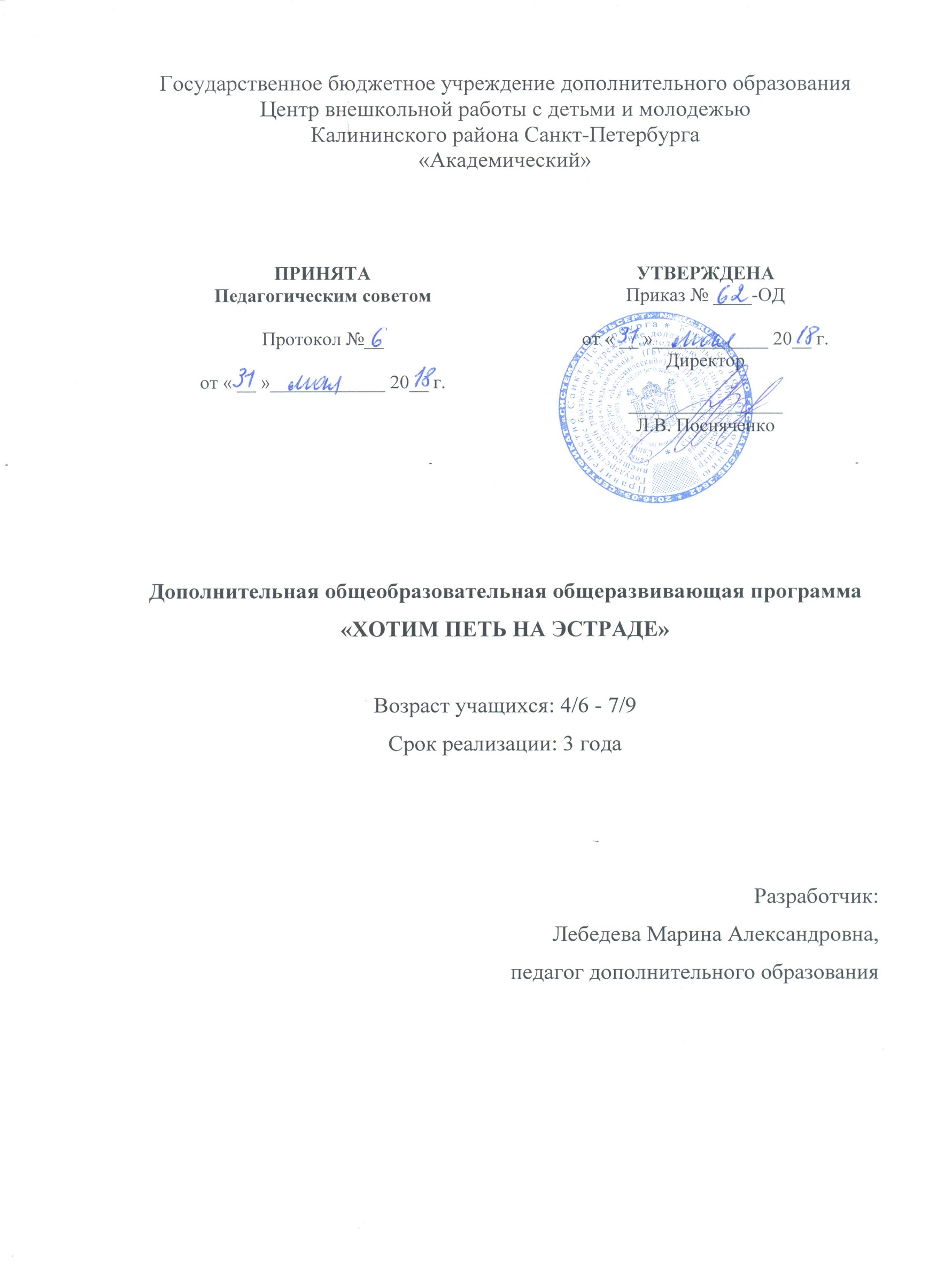 Пояснительная записка«В музыке, как в любом искусстве, 
рядом с понятиями таланта,
 глубины и красоты,
 существует категория выбора – 
доверить исполнение чудесной 
эстрадной песни 
искренним, обаятельным,
 но таким ещё неопытным малышам”. ( Е. Зарицкая, 2001 год)Программа «Хотим петь на эстраде» относится к художественной направленности. По уровню освоения программа является базовой. Пение – наиболее доступный и актуальный вид исполнительства. Учит искренне и глубоко выражать чувства. Вызывает положительные эмоции. Развивает музыкальные способности, память, уверенность в себе, коммуникативность, эрудицию. Задача программы научить любить эстрадную песню, дать певческие навыки, повлиять на выразительность речи, вызвать желание петь даже у малоактивных и застенчивых детей. Эстрадная музыка отличается от классической и народной музыки, не смотря на то, что органически включает в себя их стилистику, своей доступностью, демократичностью, актуальностью  и для умственного и нравственного развития ребёнка имеет исключительное значение в педагогике дополнительного образования. Данная  Образовательная программаОбеспечивает через развитие художественного потенциала ребёнка гармоничное развитие личного и коммуникативного потенциала.В основе построения программы лежат три основных принципа:1) изучение, закрепление и совершенствование раннее приобретённых знаний, умений и навыков (предметная компетенция)2) от качественной репродукции к творческой позиции, личностной свободе художественного выражения (воспитание инициативности)3) от исполнения на занятиях и концертах к исполнению песни в повседневной жизни и семье (интеграция в общество).Задача программы научить любить эстрадную песню, дать певческие навыки, повлиять на выразительность речи, вызвать желание петь даже у малоактивных и застенчивых детей. Эстрадная музыка отличается от классической и народной музыки, не смотря на то, что органически включает в себя их стилистику, своей доступностью, демократичностью, актуальностью  и для умственного и нравственного развития ребёнка имеет исключительное значение в педагогике дополнительного образования. Актуальность. Пение – наиболее доступный и актуальный вид исполнительства. Учит искренне и глубоко выражать чувства. Вызывает положительные эмоции. Развивает музыкальные способности, память, уверенность в себе, коммуникативность, эрудицию.Первой отличительной особенностью данной программы является то, что через эстрадное пение, являющееся одним из самых доступных, современных, востребованных и желаемых видов деятельности, ускоренно и целенаправленно развивается личностный и творческий потенциал ребёнка в коллективе. Детское эстрадное пение является интегрирующим видом художественной деятельности, сочетающим в себе пение, пластику, мимику, актёрскую игру.Данная образовательная программа имеет  базовый уровень. При наборе в творческое объединение по данному направлению деятельности не предъявляется специальных требований к знаниям, умениям и навыкам ребёнка разной возрастной категории и возможен добор учащихся на любой год обучения, соответствующий возрасту и возможности освоения материала ребенком, исходя из его предыдущего опыта освоения музыкально-художественных дисциплин, что является второй отличительной особенностью, предусмотренной программой.Данная образовательная программа   включает в себя участие выпускников в проведении занятий, мастер-классов и на концертах.Третьей отличительной особенностью  данной образовательной программы является тесное сотрудничество с родителями учащихся не только в части организации производственной и досуговой деятельности творческого объединения, но даже в плане формирования и создания репертуара (имеется ввиду композиторская деятельность,  аранжировка  произведений, обработка фонограмм и даже  репетиционная деятельность (в той ее части, которая касается подготовки индивидуального номера со своим собственным ребенком)), если это предполагает компетентность родителей.  Адресат программы. Программа предназначена для детей  4/6-7/9 лет и рассчитана на 3 года обучения. Принимаются мальчики и девочки по желанию без  наличия базовых знаний и проявляющие интерес к предмету и без врачебных ограничений для пения и движения.Цель программы: Гармоничное личностное и коммуникативное  развитие  детей  через эстрадное пение, художественно – музыкальную, познавательную и практическую деятельность.Задачи:Обучающие: Научить раскрывать смысл красоты и жизненности эстрадного пенияОбучить свободной органичной манере эстрадного пенияНаучить чистому интонированию, артикуляции, вокальному дыханию, владению темпо/ритмомНаучить навыкам бережного отношения к голосу Научить сочетать  пение в ансамбле и сольное пениеОбучить исполнительским навыкам через синтез различных видов художественной деятельностиОбучить активной творческой позиции: от репродукции к импровизацииОбучить эстрадному исполнению  с использованием технических и сценических средствПривить навыки  сценического поведения и общения со зрительным заломРазвивающие:Развить эстрадных творческих способностей Развить певческого аппарата Развить музыкальных и актёрских способностей, чувства  ритмаРазвить интенсивности общих психофизических процессов у обучающихся: восприятие, внимание, речь, мышление, воображение, память.Сформировать музыкально – эстетический вкус дошкольникаСформировать интерес к образцам отечественной музыкальной эстрады и лучшим мировым образцамСформировать интерес к эстрадному исполнительству не только на занятиях и концертах, но и в повседневной жизниВоспитательные:Воспитать ценностные отношения к отечественному и мировому песенному наследиюВызвать интерес к исполнительскому искусствуРазвить коммуникативные качества ребёнкаВоспитать позицию не разделения уважения к себе и другимВоспитать функцию самоанализа и самооценки в зависимости от личного и коллективного трудового вкладаВоспитать восприятие художественной деятельности как неотъемлемую часть повседневной жизниВоспитать удовлетворение от познавательной и практической деятельностиПрограмма направлена на развитие следующих ключевых компетенций:1. Умение самостоятельно определять цели своего обучения, ставить и формулировать для себя новые задачи в учебе и познавательной деятельности, развивать мотивы и интересы своей познавательной деятельности; 2. Умение самостоятельно планировать пути достижения целей, в том числе альтернативные, осознанно выбирать наиболее эффективные способы решения учебных и познавательных задач; 3. Умение соотносить свои действия с планируемыми результатами, осуществлять контроль своей деятельности в процессе достижения результата, определять способы действий в рамках предложенных условий и требований, корректировать свои действия в соответствии с изменяющейся ситуацией.Условия реализации программыДанная программа основывается на учёте возрастных особенностей детей  4-9 лет, условии постепенного и последовательного развития голосового аппарата и художественно – музыкальных способностей.Срок реализации дополнительной образовательной программы - 3 года.Условия набора в коллективНабор детей проводится по желанию, в основе формирования групп  лежит возраст детей. Ребенок может включаться в процесс с любого возраста, обозначенного в программе. Возможен добор детей на любой уровень в середине учебного года.Условия формирования группОбразовательный уровень – базовый:1 год обучения (72 часа) – дети 4/6 - 5/7 лет2 год обучения (72 часа) – дети 5/7 – 6/8 лет3 год обучения (72 часа) – дети 6/8– 7/9 летКоличество детей в группе малокомплектные группы от 5до 7 человекОсобенности организации образовательного процессаЗанятия детей проходят 2 раза в неделю по 1 педагогическому часу, соответствующему данной возрастной категории.Используется дифференцированный подход при организации занятий в группе с учётом возраста, пола, и индивидуальных особенностей развития детейФормы проведения занятийИгра, концерт, конкурс, мастер-класс, праздник, репетиция, тренинг, творческая мастерскаяФормы организации деятельности учащихся на занятииФормы организации деятельности учащихся на занятии:*фронтальная: беседа, показ, объяснение, исполнение, тренинг*коллективная (ансамблевая):творческое взаимодействие между участниками (репетиция, постановка песни, концерт)*групповая:работа в малых группах, в парах. Состав группы может меняться в зависимости от поставленной задачи.*индивидуальная:работа с одаренными детьми с целью создания конкурсного репертуара,- для коррекции пробелов в знаниях - отработки отдельных навыков некоторых учащихся  -отработки фрагментов сольного исполнения. Материально-техническое оснащениеФортепиано, синтезатор, магнитофон универсальный, стационарный музыкальный центр с микшерским пультом и наличием 8-10 радиомикрофонов, компьютер с наличием комплекса музыкальных программ, фонотека(+1)и(-1),интернет-ресурсы,  мультимедийный комплекс, цифровой фотоаппарат, камера, набор флеш-карт с блоком разнородных фонограмм, банк видеозаписей,  разноуровневый пол (подобие сцены), детские стулья и предметы.Кадровое обеспечениеПедагог дополнительного образования Планируемые результаты освоения программы:Личностные:Владеют правилами поведения на занятии и в творческой средеВладеют певческой установкойВладеют коллективным исполнительским мастерством                        4.   Обладают музыкальной и творческой избирательностью   Метапредметные:Умеют пользоваться техническими и сценическими средствамиМогут принимать участие в концертной деятельностиУмеют двигаться на сценеОзнакомлены с   импровизацией и внедрением ее  в практикуПредметные:Умеют чисто интонировать Владеют ритмом, артикуляцией, вокальным дыханием Умеют сочетать пение с аккомпанементом, фонограммой (+1) и (-1)Владеют пением в ансамбле и сольным пениемРазличают звуковысотность, характер мелодии, ладПо завершению программы у учащихся разовьются следующие ключевые компетенции:1. Умение самостоятельно определять цели своего обучения, ставить и формулировать для себя новые задачи в учебе и познавательной деятельности, развивать мотивы и интересы своей познавательной деятельности; 2. Умение самостоятельно планировать пути достижения целей, в том числе альтернативные, осознанно выбирать наиболее эффективные способы решения учебных и познавательных задач; 3. Умение соотносить свои действия с планируемыми результатами, осуществлять контроль своей деятельности в процессе достижения результата, определять способы действий в рамках предложенных условий и требований, корректировать свои действия в соответствии с изменяющейся ситуацией.Учебный план 1-го года обученияУчебный план 2-го года обученияУчебный план 3-го года обученияКалендарный учебный график№ п/пТема занятияКол-во часовКол-во часовКол-во часовФормы контроля№ п/пТема занятияВсегоТеорияПрактикаФормы контроля1«Знакомство с программой. Предмет детское эстрадное пение»11Педагогическое наблюдение2«Введение в программу. Практика пения и поведения  артиста»11Педагогическое наблюдение, тренинг3«Интонирование; диапазон. Попевки»10,50,5Наблюдение, показ, тренинг4«Интонирование; диапазон. Интонация. Звуковысотность»10,50,5Наблюдение, показ, тренинг5«Ритм. Значение ритма в музыке»10,50,5Ритмическая игра, устное тестирование, педагогическое наблюдение, тренинг6«Интонирование; диапазон. Скачки в мелодии»10,50,5Наблюдение, показ, тренинг7«Артикуляция. Проговаривание скороговорок»10,50,5 Игра, устное тестирование, педагогическое наблюдение, тренинг8«Интонирование; диапазон.  Пропевание упражнений»10,50,5Педагогическое наблюдение, тренинг9«Певческое дыхание. Значение» 10,50,5Наблюдение, показ, тренинг10«Интонирование; диапазон Знакомство с тоникой»10,50,5Педагогическое наблюдение, тренинг11«Певческая установка. Посадка. Работа аппарата»10,50,5Наблюдение, показ, тренинг12«Интонирование; диапазон. Знакомство с терцией»10,50,5 Игра, устное тестирование, педагогическое наблюдение, тренинг13«Ансамбль; соло. Чередование»10,50,5Педагогическое наблюдение, тренинг14«Интонирование; диапазон. Узнавание  квинты»10,50,5Практическая деятельность, показ, устное тестирование, тренинг15«Аккомпанемент; пение без сопровождения. Одноголосие»10,50,5Педагогическое наблюдение, тренинг16«Интонирование; диапазон. Высокие и низкие звуки»10,50,5Практическая деятельность, показ, тренинг17«Аккомпанемент; пение без сопровождения. Поступенное движение»10,50,5Педагогическое наблюдение, тренинг18«Интонирование; диапазон. Остенатное звучание»10,50,5Беседа, показ, устное тестирование, педагогическое наблюдение19«Ритм. Упражнения»10,50,5Ритмическая игра, устное тестирование, тренинг 20«Артикуляция. Упражнения»10,50,5Педагогическое наблюдение, показ, тренинг21«Певческое дыхание. Проговаривание длинных фраз»10,50,5Наблюдение, показ, тренинг22«Певческая установка. Знакомство с охраной голоса»10,50,5Наблюдение, показ, тренинг23«Ансамбль; соло.Сочетание»10,50,5Наблюдение, показ, тренинг24«Аккомпанемент и пение без сопровождения. Подпевки»10,50,5Практическая деятельность, показ, устное тестирование, тренинг25«Знакомство с импровизацией. Песенка-игра»10,50,5Практическая деятельность, показ, устное тестирование, тренинг26«Работа над репертуаром. Соединение пения с движением»10,50,5Практическая деятельность, показ, устное тестирование27«Аккомпанемент и пение без сопровождения. Припевы»10,50,5Наблюдение, тренинг 28«Знакомство с импровизацией. Варианты окончания»10,50,5Показ, устное  тестирование29«Работа над репертуаром. Вступление» 10,50,5Концерты, конкурсы, праздники, открытые занятия30«Интонирование; диапазон. Гамма»10,50,5Практическая деятельность, показ, устное тестирование 31«Ритм. Игры»10,50,5Наблюдение, показ, тренинг32«Артикуляция. Активация аппарата»10,50,5Показ, устное  тестирование33«Работа над репертуаром. Музыкальные игры»10,50,5Праздники, открытое занятие34«Работа над репертуаром. Зимние песни»10,50,5Концерты, конкурсы, праздники, открытые занятия35«Певческое дыхание. Короткие фразы»10,50,5Наблюдение, показ, тренинг36«Ансамбль; соло. Разные составы»10,50,5Устный анализ зрительской оценки выступлений на разных уровнях, тренинг37«Аккомпанемент и пение без сопровождения. Унисон»10,50,5Наблюдение, показ, тренинг38«Работа над репертуаром. Дуэты»10,50,5Устное тестирование, устный опрос, исполнительская деятельность39«Знакомство с импровизацией. Показ имитаций»10,50,5Наблюдение, показ, тренинг40«Ритм. Различные сочетания хлопков и топота»10,50,5Ритмическая игра, устное тестирование, педагогическое наблюдение, тренинг41«Артикуляция. Нарисовать губами»10,50,5Практическая деятельность, показ, устное тестирование, тренинг42«Певческое дыхание. Упражнения»10,50,5Практическая деятельность, показ, устное тестирование, тренинг43«Ансамбль; соло. Смена состава»10,50,5Устный анализ зрительской оценки выступлений на разных уровнях, тренинг44«Аккомпанемент и пение без сопровождения. Игры»10,50,5Игра, практическая деятельность, тренинг45«Знакомство с импровизацией. Варианты на предложенный текст»10,50,5Практическая деятельность, показ, устное тестирование, тренинг46«Работа над репертуаром. Работа с предметами»10,50,5Игра, практическая деятельность, тренинг47«Театрализация, образ. Сценический образ»10,50,5Игра, практическая деятельность48«Аккомпанемент и пение без сопровождения. Соединение хлопков и междометий»10,50,5Концерты, конкурсы, праздники, открытые занятия49«Работа над репертуаром. Яркость мелодии»10,50,5Оформление выступлений, анализ использования технических средств50«Сценическое движение. Динамичное исполнение»10,50,5Конкурсы, концерты, игра, праздники, открытое занятие, тренинг51«Работа со сценическими средствами. Микрофоны»10,50,5Концерты, конкурсы, праздники, открытые занятия52«Сценическое поведение. Вход и выход на и со сцены»10,50,5Концерты, конкурсы, праздники, открытые занятия53«Театрализация; образ. Анализ образа»10,50,5Концерты, конкурсы, праздники, открытые занятия54«Концертная деятельность. Городской конкурс детского творчества»11Устный анализ зрительской оценки выступлений на разных уровнях, тренинг55«Работа над репертуаром. Проработка имитаций»10,50,5Игра, практическая деятельность, тренинг56«Театрализация; образ. Образ друга»10,50,5Игра, практическая деятельность, тренинг57«Костюм. Дополнение к песенному образу»10,50,5Игра, практическая деятельность, тренинг58«Театрализация; образ. Взаимодействие»10,50,5Практическая деятельность, показ, устное тестирование, тренинг59«Работа над репертуаром. Соединение с движением»10,50,5Концерты, конкурсы, праздники, открытые занятия60«Театрализация; образ. Уражнения»10,50,5Концерты, конкурсы, праздники, открытые занятия61«Аккомпанемент и пение без сопровождения.Игры»10,50,5Игра, практическая деятельность, тренинг62«Концертная деятельность. Гала-концерт»11Концерты, конкурсы, праздники, открытые занятия63«Сцендвижение. Разные составы» 10,50,5Игра, практическая деятельность, тренинг64«Театрализация; образ. Разные составы»10,50,5Игра, практическая деятельность, тренинг65«Сценповедение. Общение со зрительным залом»10,50,5Концерты, конкурсы, праздники, открытые занятия66«Работа над репертуаром. Подготовка заключительного отчетного концерта»10,50,5Игра, практическая деятельность, тренинг67«Костюмирование. Концертные номера»10,50,5Концерты, конкурсы, праздники, открытые занятия68«Работа со сценическими средствами. Практика»10,50,5Практическая деятельность, показ, устное тестирование, тренинг69«Театрализация; образ. Индивидуальное исполнении»10,50,5Концерты, конкурсы, праздники, открытые занятия70«Концертная деятельность. Годовой отчетный концерт»11Концерты, конкурсы, праздники, открытые занятия71«Подведение итогов. Анализ выступлений за год»11Концерты, конкурсы, праздники, открытые занятия72«Подведение итогов. Родительский концерт»11Устный анализ зрительской оценки выступлений на разных уровнях, тренингИтого:72 № п/пНазвание темыКол-во часовКол-во часовКол-во часовФормы контроля№ п/пНазвание темыВсегоТеорияПрактикаФормы контроля1«Введение в предмет.Детское эстрадное пение»11Педагогическое наблюдение2«Введение в предмет. Практика пения и поведения  артиста»11Педагогическое наблюдение, тренинг3«Интонирование; диапазон. Попевки и распевки»10,50,5Наблюдение, показ, тренинг4«Интонирование; диапазон. Интонация. Звуковысотность»10,50,5Наблюдение, показ, тренинг5«Ритм. Синкопы, свинг, джаз, муз. Форма» 10,50,5Ритмическая игра, устное тестирование, педагогическое наблюдение, тренинг6«Интонирование; диапазон. Скачки в мелодии»10,50,5Наблюдение, показ, тренинг7«Артикуляция (интенсивная). Пение свободное органичное»10,50,5 Игра, устное тестирование, педагогическое наблюдение, тренинг8«Интонирование; диапазон. Пропевание упражнений»10,50,5Педагогическое наблюдение, тренинг9«Певческое дыхание, фразировка»10,50,5Наблюдение, показ, тренинг10«Интонирование; диапазон. Знакомство с тоникой»10,50,5Педагогическое наблюдение, тренинг11«Певческая установка. Посадка. Работа аппарата»10,50,5Наблюдение, показ, тренинг12«Интонирование; диапазон. Знакомство с терцией. Попевка»10,50,5 Игра, устное тестирование, тренинг13«Ансамбль; соло. Бэк-вокал»10,50,5Практическая деятельность, показ, устное тестирование, тренинг14«Интонирование; диапазон. Узнавание  квинты»10,50,5Практическая деятельность, показ, устное тестирование, тренинг15«Аккомпанемент; пение без сопровождения»10,50,5Практическая деятельность, показ, тренинг16«Интонирование; диапазон. Высокие и низкие звуки»10,50,5Беседа, показ, устное тестирование, педагогическое наблюдение17«Аккомпанемент; пение без сопровождения. Изменение темпа фонограммы»10,50,5Педагогическое наблюдение, тренинг18«Интонирование; диапазон. Остенатное звучание»10,50,5Практическая деятельность, показ, тренинг19«Ритм. Ритмическая импровизация»10,50,5Ритмическая игра, устное тестирование, тренинг20«Артикуляция. Упражнение «За стеклышком»»10,50,5Педагогическое наблюдение, показ, тренинг 21«Певческое дыхание, фразировка. Кантилена»10,50,5Наблюдение, показ, тренинг22«Певческая установка. Грамотное исполнение»10,50,5Наблюдение, показ, тренинг23«Ансамбль; соло. Индивидуальная песня»10,50,5Наблюдение, показ, тренинг24«Аккомпанемент и пение без сопровождения. Фонограммы (+1)( -1)»10,50,5Практическая деятельность, показ, устное тестирование, тренинг25«Голосовая импровизация. Упражнения»10,50,5Практическая деятельность, показ, устное тестирование, тренинг26«Работа над репертуаром. Создание рабочего варианта»10,50,5Практическая деятельность, показ, устное тестирование27«Аккомпанемент и пение без сопровождения. Бэк-вокал»10,50,5Концерты, конкурсы, праздники, открытые занятия28«Импровизация. Подголоски и кодансы»10,50,5Показ, устное  тестирование29«Работа над репертуаром. «Живое» исполнение»10,50,5Педагогическое наблюдение, тренинг30«Интонирование; диапазон. Исполнение гаммы»10,50,5Показ, устное  тестирование 31«Сценическое движение. Передвижение по сцене»10,50,5Педагогическое наблюдение, показ, тренинг32«Сценическое движение. Театрализация в движении»10,50,5Концертное исполнительство33«Работа над репертуаром. Музыкальная игра»10,50,5Праздники, открытое занятие34«Работа над репертуаром. Зимние песни»10,50,5Концерты, конкурсы, праздники, открытые занятия35«Сценическое движение. Движение с пением в микрофон»10,50,5Педагогическое наблюдение, показ, тренинг36«Ансамбль; соло. Соединение соло и бэк-вокала»10,50,5Концертное исполнительство37«Голосовая и ритмическая импровизация. Имитация, подголоски»10,50,5Наблюдение, показ, тренинг38«Работа над репертуаром. Начала двухголосия»10,50,5Концерты, конкурсы, праздники, открытые занятия39«Ритмическая импровизация. Игровые упражнения»10,50,5Устное тестирование, устный опрос, исполнительская деятельность 40«Сценическое движение. Взаимодействие с партнером»10,50,5Педагогическое наблюдение, тренинг, игра41«Сценическое движение. Игра со зрителем»10,50,5Концерты, конкурсы, праздники, открытые занятия42«Сценическое движение. Театрально-игровые расстановки»10,50,5Концерты, конкурсы, праздники, открытые занятия43«Ансамбль; соло. Дуэт и бэк-вокал»10,50,5Устный анализ зрительской оценки выступлений на разных уровнях, тренинг44«Аккомпанемент и пение без сопровождения.  Канон»10,50,5Практическая деятельность, показ, устное тестирование, тренинг45«Голосовая импровизация. Имитации»10,50,5Игра, практическая деятельность, тренинг 46«Голосовая и ритмическая импровизация. Анализ фрагментов песни»10,50,5Игра, практическая деятельность, тренинг47«Сценическое движение. Театральные игры»10,50,5Игра, тренинг48«Аккомпанемент и пение без сопровождения. Хлопки, щелчки и междометия»10,50,5Концерты, конкурсы, праздники, открытые занятия49«Работа над репертуаром. Разные составы»10,50,5Практическая деятельность, показ, устное тестирование, тренинг50«Сценическое движение. Динамичное исполнение»10,50,5Конкурсы, концерты, игра, праздники, открытое занятие, тренинг51«Работа над репертуаром. Конкурсный список»10,50,5Концерты, конкурсы, праздники, открытые занятия52«Сценическое поведение. Заполнение пространства сцены»10,50,5Оформление и анализ выступлений 53«Создание песенного образа, костюмирование. Эскизы»10,50,5Концерты, конкурсы, праздники, открытые занятия54«Сценическое движение. Координация пения и движения»10,50,5Устный анализ зрительской оценки выступлений на разных уровнях, тренинг55«Работа над репертуаром. Проработка имитаций»10,50,5Игра, практическая деятельность, тренинг56«Создание песенного образа, костюмирование. Мимика»10,50,5Устный анализ зрительской оценки выступлений на разных уровнях, тренинг57«Создание песенного образа, костюмирование. Аксессуары»10,50,5Устный анализ зрительской оценки выступлений на разных уровнях, тренинг58«Создание песенного образа, костюмирование. Цветовой образ»10,50,5Практическая деятельность, показ, устное тестирование59«Работа над репертуаром. Настроение»10,50,5Концерты, конкурсы, праздники, открытые занятия60«Создание песенного образа, костюмирование. Военный костюм»10,50,5Концерты, конкурсы, праздники, открытые занятия61«Аккомпанемент и пение без сопровождения. Игра»10,50,5Игра, практическая деятельность, тренинг62«Концертная деятельность с использованием всех полученных навыков. Гала-концерт»11Оформление выступлений, анализ использования технических средств63«Сцендвижение. Координация пластики и мимики»10,50,5Игра, практическая деятельность, тренинг64«Создание песенного образа, костюмирование. Образ мальчика и девочки»10,50,5Концерты, конкурсы, праздники, открытые занятия65«Сценповедение. Умение стоять. Свободное взаимодействие с залом»10,50,5Игра, практическая деятельность, тренинг66«Работа над репертуаром. Концертный список номеров»10,50,5Концерты, конкурсы, праздники, открытые занятия67 «Создание песенного образа, костюмирование. Образ сказочного героя» 10,50,5Практическая деятельность, показ, устное тестирование, тренинг68«Сценическое движение. Анализ концертного репертуара»10,50,5Концерты, конкурсы, праздники, открытые занятия69«Создание песенного образа, костюмирование. Самостоятельная практика»10,50,5Игра, практическая деятельность, тренинг70«Концертная деятельность с использованием всех полученных навыков. Годовой отчетный концерт»11Концерты, конкурсы, праздники, открытые занятия71« Подведение итогов. Анализ выступлений и награждения»11Устный анализ зрительской оценки, тренинг72«Подведение итогов. Повторение любимых песен»11Практическая деятельность, играИтого:72№ п/пНазвание темыКоличество часовКоличество часовКоличество часовФормы контроля№ п/пНазвание темыВсегоТеорияПрактикаФормы контроля1«Введение в программу: детское эстрадное пение»11Педагогическое наблюдение2«Введение в программу. Практика пения и поведения  артиста»11Педагогическое наблюдение, тренинг3«Интонирование; диапазон. Транспонирование распевок»10,50,5Наблюдение, показ, тренинг4«Интонирование; диапазон. Звуковысотность»10,50,5Наблюдение, показ, тренинг5«Ритм: синкопы, свинг, джаз, муз. форма. Знакомство с синкопой»10,50,5Ритмическая игра, устное тестирование, педагогическое наблюдение, тренинг6«Интонирование; диапазон. Скачки в мелодии»10,50,5Наблюдение, показ, тренинг7«Артикуляция(интенсивная);пение свободное органичное. Упражнения»10,50,5 Игра, устное тестирование, педагогическое наблюдение, тренинг8«Интонирование; диапазон. Пропевание упражнений; распевок»10.50.5Педагогическое наблюдение, тренинг9«Певческое дыхание, фразировка. Длинные фразы»10,50.5Наблюдение, показ, тренинг10«Интонирование; диапазон. Знакомство с тоникой; ее значение»10,50.5Педагогическое наблюдение, тренинг11«Певческая установка. Посадка; работа аппарата; охрана голоса»10.50.5Наблюдение, показ, тренинг12«Интонирование; диапазон. Знакомство с терцией; попевки»10,50,5 Игра, устное тестирование, педагогическое наблюдение, тренинг12«Интонирование; диапазон. Знакомство с терцией; попевки»10,50,5 Игра, устное тестирование, педагогическое наблюдение, тренинг13«Ансамбль; соло. Смена солистов и бэк-вокал»10,50.5Практическая деятельность, показ, устное тестирование, тренинг14«Интонирование; диапазон. Исполнение; узнавание  квинты»10,50,5Педагогическое наблюдение, тренинг15«Аккомпанемент; пение без сопровождения. Звучание»10,50,5Практическая деятельность, показ, тренинг16«Интонирование; диапазон. Высокие; низкие звуки»10,50,5Педагогическое наблюдение, тренинг17«Аккомпанемент; пение без сопровождения. Изменение темпа фонограммы»10.50.5Беседа, показ, устное тестирование, педагогическое наблюдение18«Интонирование; диапазон. Остенатное звучание»10,50.5Педагогическое наблюдение, показ, тренинг19«Ритм. Упражнение. Ритмическая импровизация»10,50,5Ритмическая игра, устное тестирование, тренинг20«Артикуляция (интенсивная); пение свободное органичное. Упражнения»10,50,5Наблюдение, показ, тренинг21«Певческое дыхание. Фразировка»10,50,5Наблюдение, показ, тренинг22«Певческая установка. Грамотное и удобное исполнение песни»10,50,5Наблюдение, показ, тренинг23«Ансамбль; соло. Работа над индивидуальной песней»10,50,5Практическая деятельность, показ, устное тестирование, тренинг24«Аккомпанемент; пение без сопровождения. Динамика»10,50,5Практическая деятельность, показ, устное тестирование, тренинг25«Импровизация голосовая. Упражнения»10,50,5Практическая деятельность, показ, устное тестирование26«Работа над репертуаром. Создание репертуара»10,50,5Концерты, конкурсы, праздники, открытые занятия27«Аккомпанемент; пение без сопровождения. Двухголосие»10,50,5Показ,устное  тестирование28«Импровизация. Подголоски и кодансы»10,50,5Наблюдение, тренинг29«Работа над репертуаром. Праздничные песни»10,50,5Концерты, конкурсы, праздники, открытые занятия30«Интонирование; диапазон. Исполнение гаммы»10,50,5Наблюдение, показ, тренинг31«Сценическое движение. Передвижение по сцене»10,50,5Концертное исполнительство,32«Сценическое движение. Театрализация в движении»10,50,5Праздники, открытое занятие33«Работа над репертуаром. Музыкальная игра»10,50,5Концерты, конкурсы, праздники, открытые занятия34«Работа над репертуаром. Зимние песни»10,50,5Наблюдение, показ, тренинг35«Сценическое движение. Соединение с пением в микрофон»10,50,5Устный анализ зрительской оценки выступлений на разных уровнях, тренинг36«Ансамбль; соло. Бэк-вокал в песне»10,50,5Наблюдение, показ, тренинг37«Импровизация. Подголоски и кодансы»10,50,5Устное тестирование, устный опрос, исполнительская деятельность38«Работа над репертуаром. Самостоятельное пропевание»10,50,5Концерты, конкурсы, праздники, открытые занятия39«Ритмическая импровизация. Разные рисунки»10,50,5Ритмическая игра, устное тестирование, педагогическое наблюдение, тренинг40«Сценическое движение.  Взаимодействие с партнером, игра»10,50,5Концерты, конкурсы, праздники, открытые занятия41«Сценическое движение. Игра со зрителем»10,50,5Концерты, конкурсы, праздники, открытые занятия42«Сценическое движение. Театрально-игровые расстановки»10,50,5Устный анализ зрительской оценки выступлений на разных уровнях, тренинг43«Ансамбль; соло. Дуэт и бэк-вокал»10,50,5Игра, практическая деятельность, тренинг44«Аккомпанемент и пение без сопровождения. Канон»10,50,5Практическая деятельность, показ, устное тестирование, тренинг45«Голосовая имитация. Окончание фраз»10,50,5Игра, практическая деятельность, тренинг46«Импровизация. Анализ фрагментов песни»10,50,5Игра, практическая деятельность, тренинг47«Сценическое движение. Театральные игры»10,50,5Концерты, конкурсы, праздники, открытые занятия48«Аккомпанемент и пение без сопровождения. Хлопки»10,50,5Практическая деятельность, показ, устное тестирование, тренинг50«Сценическое движение. Живое исполнение»10,50,5Конкурсы, концерты, игра, праздники, открытое занятие, тренинг51«Работа над репертуаром. Создание конкурсного репертуара»10,50,5Концерты, конкурсы, праздники, открытые занятия52«Сценическое поведение. Вход и выход на и со сцены»10,50,5Оформление выступлений, анализ использования технических средств53«Создание песенного образа. Костюмирование»10,50,5Концерты, конкурсы, праздники, открытые занятия54«Сценическое движение. Координация пения и движения»10,50,5Устный анализ зрительской оценки выступлений на разных уровнях, тренинг55«Работа над репертуаром. Проработка имитаций»10,50,5Игра, практическая деятельность, тренинг56«Создание песенного образа. Самостоятельное костюмирование»10,50,5Устный анализ зрительской оценки выступлений на разных уровнях, тренинг57«Создание песенного образа. Мимика»10,50,5Устный анализ зрительской оценки выступлений на разных уровнях, тренинг58«Создание песенного образа. Аксессуары в костюмировании»10,50,5Практическая деятельность, показ, устное тестирование, тренинг59«Работа над репертуаром . Смена состава исполнителей»10,50,5Концерты, конкурсы, праздники, открытые занятия60«Создание песенного образа. Цветовые сочетания»10,50,5Концерты, конкурсы, праздники, открытые занятия61«Аккомпанемент и пение без сопровождения. Многоголосие»10,50,5Игра, практическая деятельность, тренинг61«Аккомпанемент и пение без сопровождения. Многоголосие»10,50,5Игра, практическая деятельность, тренинг62«Концертная деятельность с использованием всех полученных навыков. Гала-концерт»11Оформление выступлений, анализ использования технических средств63«Сцендвижение. Работа в группах»10,50,5Игра, практическая деятельность, тренинг64«Создание песенного образа. Индивидуальное костюмирование»10,50,5Концерты, конкурсы, праздники, открытые занятия65«Сценповедение. Общение со зрителем»10,50,5Игра, практическая деятельность, тренинг66«Работа над репертуаром. Создание итогового репертуара»10,50,5Концерты, конкурсы, праздники, открытые занятия67«Создание песенного образа. Коллективное костюмирование»10,50,5Практическая деятельность, показ, устное тестирование, тренинг68«Сценическое движение. Заполнение пространства сцены»10,50,5Концерты, конкурсы, праздники, открытые занятия69«Создание песенного образа. Настроение»10,50,5Игра, практическая деятельность, тренинг70«Концертная деятельность с использованием всех полученных навыков. Годовой отчетный концерт»11Концерты, конкурсы, праздники, открытые занятия71«Подведение итогов. Анализ выступлений»11Устный анализ зрительской оценки выступлений на разных уровнях, тренинг72«Подведение итогов. Награждение. Повторение пройденного материала»11Устный анализ зрительской оценки выступлений на разных уровнях, тренингГод обученияДата начала  занятийДата окончания занятийКоличество учебных недельКоличество учебных днейКоличество учебных часовРежим занятий1 год11.09.1730.05.183672722 раза в неделю по 1 часу2 год01.09.1725.05.183672722 раза в неделю по 1 часу